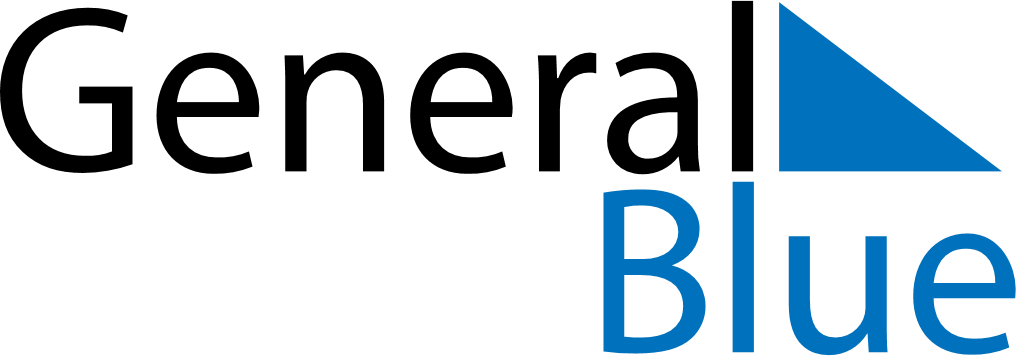 April 2025April 2025April 2025April 2025PolandPolandPolandMondayTuesdayWednesdayThursdayFridaySaturdaySaturdaySunday123455678910111212131415161718191920Easter Sunday2122232425262627Easter Monday282930